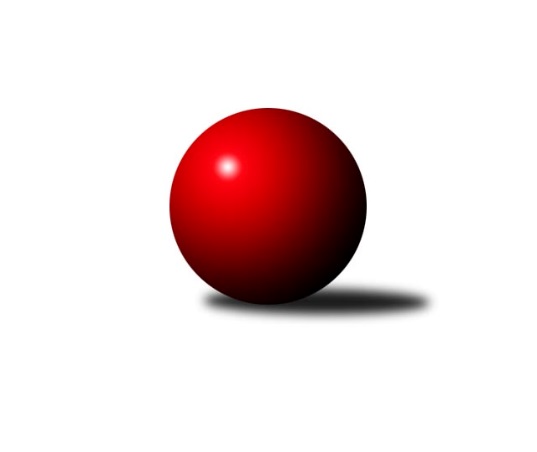 Č.5Ročník 2023/2024	20.10.2023Nejlepšího výkonu v tomto kole: 2671 dosáhlo družstvo: KK Hilton Sez. Ústí BJihočeský KP1 2023/2024Výsledky 5. kolaSouhrnný přehled výsledků:TJ Sokol Písek A	- Kuželky Borovany A	2:6	2310:2381	4.5:7.5	20.10.KK Hilton Sez. Ústí B	- TJ Centropen Dačice E	7:1	2671:2548	10.0:2.0	20.10.TJ Spartak Soběslav A	- TJ Centropen Dačice D	5:3	2369:2309	7.0:5.0	20.10.TJ Dynamo Č. Budějovice A	- TJ Sokol Chotoviny B	5:3	2457:2423	5.0:7.0	20.10.TJ Loko Č. Budějovice B	- TJ Kunžak A	5:3	2592:2585	5.5:6.5	20.10.TJ Sokol Nové Hrady A	- TJ Nová Ves u Č. B. A 	6:2	2617:2560	6.5:5.5	20.10.Tabulka družstev:	1.	TJ Loko Č. Budějovice B	5	5	0	0	31.0 : 9.0 	33.5 : 26.5 	 2589	10	2.	TJ Sokol Nové Hrady A	5	4	0	1	25.0 : 15.0 	34.5 : 25.5 	 2695	8	3.	TJ Sokol Chotoviny B	5	3	0	2	25.0 : 15.0 	34.0 : 26.0 	 2603	6	4.	TJ Kunžak A	5	3	0	2	22.5 : 17.5 	33.5 : 26.5 	 2594	6	5.	TJ Centropen Dačice E	5	3	0	2	22.5 : 17.5 	29.5 : 30.5 	 2581	6	6.	TJ Spartak Soběslav A	5	2	1	2	20.0 : 20.0 	32.5 : 27.5 	 2443	5	7.	TJ Dynamo Č. Budějovice A	5	2	1	2	19.0 : 21.0 	30.0 : 30.0 	 2410	5	8.	KK Hilton Sez. Ústí B	5	2	0	3	19.0 : 21.0 	31.0 : 29.0 	 2634	4	9.	Kuželky Borovany A	5	2	0	3	19.0 : 21.0 	27.0 : 33.0 	 2476	4	10.	TJ Nová Ves u Č. B. A	5	1	0	4	14.0 : 26.0 	26.5 : 33.5 	 2587	2	11.	TJ Centropen Dačice D	5	1	0	4	12.0 : 28.0 	25.0 : 35.0 	 2514	2	12.	TJ Sokol Písek A	5	1	0	4	11.0 : 29.0 	23.0 : 37.0 	 2374	2Podrobné výsledky kola:	 TJ Sokol Písek A	2310	2:6	2381	Kuželky Borovany A	Jan Vaňata	 	 209 	 184 		393 	 2:0 	 363 	 	183 	 180		Jiří Tröstl	Alexandra Králová	 	 188 	 195 		383 	 0:2 	 423 	 	213 	 210		Václav Ondok	Petr Kolařík	 	 214 	 200 		414 	 1:1 	 399 	 	187 	 212		Jan Kobliha	Kateřina Maršálková	 	 181 	 187 		368 	 0.5:1.5 	 382 	 	181 	 201		Martin Soukup	Petr Zítek *1	 	 169 	 173 		342 	 0:2 	 390 	 	197 	 193		Vojtěch Frdlík	Jitka Korecká	 	 197 	 213 		410 	 1:1 	 424 	 	216 	 208		Karel Jirkalrozhodčí: Petr Kolaříkstřídání: *1 od 51. hodu Drahomíra NedomováNejlepší výkon utkání: 424 - Karel Jirkal	 KK Hilton Sez. Ústí B	2671	7:1	2548	TJ Centropen Dačice E	Miloš Mikuláštík	 	 212 	 236 		448 	 1:1 	 419 	 	223 	 196		Jakub Hron	Jana Dvořáková	 	 212 	 229 		441 	 2:0 	 416 	 	194 	 222		Miroslav Kolář	Simona Černušková	 	 204 	 233 		437 	 2:0 	 416 	 	188 	 228		Lukáš Přikryl	Petra Hodoušková	 	 233 	 224 		457 	 2:0 	 407 	 	200 	 207		Zuzana Klivanová	Michal Hajný	 	 214 	 205 		419 	 1:1 	 446 	 	206 	 240		Jiří Malínek	Michal Klimeš	 	 243 	 226 		469 	 2:0 	 444 	 	227 	 217		Miloš Křížekrozhodčí: Michal KlimešNejlepší výkon utkání: 469 - Michal Klimeš	 TJ Spartak Soběslav A	2369	5:3	2309	TJ Centropen Dačice D	Alena Dudová	 	 217 	 212 		429 	 2:0 	 316 	 	173 	 143		Vítězslav Stuchlík	Jaroslav Chalaš	 	 207 	 212 		419 	 1:1 	 414 	 	219 	 195		David Mihal	Luboš Přibyl	 	 159 	 199 		358 	 0:2 	 418 	 	207 	 211		Matyáš Doležal	Vlastimil Šlajs	 	 193 	 180 		373 	 1:1 	 377 	 	192 	 185		Karel Fabeš	Jindřich Kopic	 	 195 	 193 		388 	 2:0 	 379 	 	191 	 188		Jan Kubeš	Jan Štefan	 	 202 	 200 		402 	 1:1 	 405 	 	207 	 198		Aleš Láníkrozhodčí: Alena DudováNejlepší výkon utkání: 429 - Alena Dudová	 TJ Dynamo Č. Budějovice A	2457	5:3	2423	TJ Sokol Chotoviny B	Jiří Květoň	 	 233 	 204 		437 	 2:0 	 393 	 	201 	 192		Martina Křemenová	Miroslav Kraus	 	 199 	 191 		390 	 0:2 	 417 	 	203 	 214		Petr Křemen	Vít Ondřich	 	 221 	 229 		450 	 2:0 	 345 	 	179 	 166		Miloš Filip	Patrik Postl	 	 214 	 201 		415 	 1:1 	 414 	 	199 	 215		Lenka Křemenová	Lukáš Chmel	 	 200 	 206 		406 	 0:2 	 439 	 	209 	 230		David Bartoň	Tomáš Vašek	 	 164 	 195 		359 	 0:2 	 415 	 	215 	 200		Lenka Křemenovározhodčí: František ŠlapákNejlepší výkon utkání: 450 - Vít Ondřich	 TJ Loko Č. Budějovice B	2592	5:3	2585	TJ Kunžak A	Michal Takács	 	 220 	 193 		413 	 0:2 	 471 	 	249 	 222		Pavel Jirků	Zdeňka Štruplová	 	 205 	 220 		425 	 0:2 	 464 	 	228 	 236		Dana Kopečná	Miroslava Vondrušová	 	 212 	 214 		426 	 1:1 	 440 	 	242 	 198		Michal Horák	Jiří Douda	 	 226 	 237 		463 	 2:0 	 404 	 	223 	 181		Radek Hrůza	Veronika Kulová	 	 208 	 236 		444 	 1.5:0.5 	 410 	 	208 	 202		Lukáš Brtník	Milada Šafránková	 	 217 	 204 		421 	 1:1 	 396 	 	188 	 208		Jiří Brátrozhodčí: Václav Klojda st.Nejlepší výkon utkání: 471 - Pavel Jirků	 TJ Sokol Nové Hrady A	2617	6:2	2560	TJ Nová Ves u Č. B. A 	Jiří Jelínek	 	 228 	 231 		459 	 2:0 	 439 	 	211 	 228		Jan Tesař	Vojtěch Kříha	 	 185 	 189 		374 	 0:2 	 420 	 	210 	 210		Jiří Pokorný	Jiří Konárek	 	 227 	 213 		440 	 1:1 	 402 	 	183 	 219		Martin Vašíček	Stanislava Hladká	 	 244 	 220 		464 	 2:0 	 427 	 	230 	 197		Libor Doubek	Milan Bedri	 	 234 	 219 		453 	 1:1 	 437 	 	215 	 222		Pavol Jesenič	Michal Kanděra	 	 215 	 212 		427 	 0.5:1.5 	 435 	 	223 	 212		Ilona Hanákovározhodčí: Stanislav SladkýNejlepší výkon utkání: 464 - Stanislava HladkáPořadí jednotlivců:	jméno hráče	družstvo	celkem	plné	dorážka	chyby	poměr kuž.	Maximum	1.	Jiří Jelínek 	TJ Sokol Nové Hrady A	473.67	324.0	149.7	4.7	2/2	(518)	2.	Milan Bedri 	TJ Sokol Nové Hrady A	460.13	301.5	158.6	4.5	2/2	(480)	3.	Miroslav Kolář 	TJ Centropen Dačice E	458.63	311.4	147.3	4.6	4/4	(506)	4.	Tomáš Balko 	TJ Sokol Nové Hrady A	457.50	304.3	153.3	6.0	2/2	(472)	5.	Jiří Malínek 	TJ Centropen Dačice E	451.00	306.7	144.3	4.3	3/4	(471)	6.	Lenka Křemenová 	TJ Sokol Chotoviny B	450.80	301.6	149.2	4.6	5/5	(476)	7.	Milada Šafránková 	TJ Loko Č. Budějovice B	450.40	305.8	144.6	4.0	1/1	(464)	8.	Dana Kopečná 	TJ Kunžak A	450.22	310.8	139.4	5.9	3/3	(464)	9.	Jan Kubeš 	TJ Centropen Dačice D	446.50	299.3	147.3	4.0	4/4	(496)	10.	David Bartoň 	TJ Sokol Chotoviny B	446.40	298.0	148.4	5.2	5/5	(464)	11.	Michal Hajný 	KK Hilton Sez. Ústí B	446.33	296.8	149.5	5.3	3/3	(480)	12.	Petra Hodoušková 	KK Hilton Sez. Ústí B	446.25	310.5	135.8	7.8	2/3	(457)	13.	Simona Černušková 	KK Hilton Sez. Ústí B	445.67	304.9	140.8	5.1	3/3	(472)	14.	Veronika Kulová 	TJ Loko Č. Budějovice B	444.40	301.6	142.8	4.4	1/1	(456)	15.	Ilona Hanáková 	TJ Nová Ves u Č. B. A 	444.25	307.8	136.5	7.0	4/4	(477)	16.	Jiří Mára 	KK Hilton Sez. Ústí B	443.17	312.7	130.5	7.2	3/3	(478)	17.	Michal Klimeš 	KK Hilton Sez. Ústí B	443.00	297.3	145.8	5.8	2/3	(469)	18.	Michal Horák 	TJ Kunžak A	442.11	307.3	134.8	5.1	3/3	(459)	19.	Miloš Křížek 	TJ Centropen Dačice E	440.83	297.7	143.2	6.5	3/4	(482)	20.	Petr Křemen 	TJ Sokol Chotoviny B	440.80	305.4	135.4	6.8	5/5	(462)	21.	Matyáš Doležal 	TJ Centropen Dačice D	440.38	302.8	137.6	5.6	4/4	(454)	22.	Daniel Kovář 	TJ Centropen Dačice E	439.33	295.0	144.3	3.3	3/4	(461)	23.	Miloš Mikuláštík 	KK Hilton Sez. Ústí B	438.78	303.1	135.7	6.8	3/3	(475)	24.	Libor Doubek 	TJ Nová Ves u Č. B. A 	437.75	298.4	139.4	4.4	4/4	(464)	25.	Vojtěch Kříha 	TJ Sokol Nové Hrady A	437.75	301.8	136.0	3.3	2/2	(470)	26.	Martin Vašíček 	TJ Nová Ves u Č. B. A 	437.00	303.0	134.0	6.3	4/4	(458)	27.	Jan Tesař 	TJ Nová Ves u Č. B. A 	435.88	299.3	136.6	7.1	4/4	(445)	28.	Jakub Kožich 	TJ Dynamo Č. Budějovice A	435.50	294.0	141.5	3.8	4/4	(466)	29.	Miloš Filip 	TJ Sokol Chotoviny B	434.40	298.0	136.4	5.2	5/5	(497)	30.	Michal Kanděra 	TJ Sokol Nové Hrady A	433.83	295.0	138.8	4.0	2/2	(442)	31.	Pavel Jirků 	TJ Kunžak A	433.78	296.2	137.6	5.8	3/3	(471)	32.	Karel Jirkal 	Kuželky Borovany A	433.20	291.0	142.2	3.2	5/5	(458)	33.	Zdeňka Štruplová 	TJ Loko Č. Budějovice B	432.40	296.2	136.2	5.0	1/1	(467)	34.	Lukáš Brtník 	TJ Kunžak A	430.89	295.1	135.8	6.4	3/3	(467)	35.	Bedřich Vondruš 	TJ Loko Č. Budějovice B	430.00	300.0	130.0	5.0	1/1	(430)	36.	Lenka Křemenová 	TJ Sokol Chotoviny B	428.20	292.2	136.0	7.0	5/5	(457)	37.	Karel Fabeš 	TJ Centropen Dačice D	427.75	299.3	128.5	6.3	4/4	(448)	38.	Vít Beranovský 	TJ Centropen Dačice E	427.00	288.0	139.0	4.7	3/4	(432)	39.	Jiří Konárek 	TJ Sokol Nové Hrady A	425.63	304.0	121.6	8.0	2/2	(471)	40.	Jan Štefan 	TJ Spartak Soběslav A	424.78	291.0	133.8	5.9	3/3	(436)	41.	Jiří Douda 	TJ Loko Č. Budějovice B	424.75	294.3	130.5	3.8	1/1	(463)	42.	Pavol Jesenič 	TJ Nová Ves u Č. B. A 	424.50	307.3	117.3	7.9	4/4	(456)	43.	Radek Hrůza 	TJ Kunžak A	424.22	284.7	139.6	7.2	3/3	(466)	44.	Karel Vlášek 	TJ Loko Č. Budějovice B	423.00	288.0	135.0	6.0	1/1	(423)	45.	Václav Ondok 	Kuželky Borovany A	419.60	290.8	128.8	5.2	5/5	(450)	46.	Jindřich Kopic 	TJ Spartak Soběslav A	418.67	281.8	136.9	6.2	3/3	(446)	47.	Miroslava Vondrušová 	TJ Loko Č. Budějovice B	418.20	293.2	125.0	10.0	1/1	(448)	48.	Jana Dvořáková 	KK Hilton Sez. Ústí B	418.11	294.9	123.2	9.4	3/3	(441)	49.	Michal Takács 	TJ Loko Č. Budějovice B	417.00	293.0	124.0	10.0	1/1	(439)	50.	David Mihal 	TJ Centropen Dačice D	416.25	290.8	125.5	8.3	4/4	(441)	51.	Zuzana Klivanová 	TJ Centropen Dačice E	416.25	296.3	120.0	10.4	4/4	(447)	52.	Jitka Korecká 	TJ Sokol Písek A	414.50	284.2	130.3	6.2	3/4	(452)	53.	Pavel Černý 	TJ Loko Č. Budějovice B	413.00	281.0	132.0	6.0	1/1	(413)	54.	Alexandra Králová 	TJ Sokol Písek A	413.00	287.2	125.8	9.0	3/4	(468)	55.	Alena Dudová 	TJ Spartak Soběslav A	412.67	297.2	115.4	7.1	3/3	(437)	56.	Jiří Brát 	TJ Kunžak A	412.44	288.7	123.8	7.8	3/3	(432)	57.	Miroslav Jedlička 	TJ Centropen Dačice D	412.33	289.3	123.0	10.0	3/4	(458)	58.	Jiří Pokorný 	TJ Nová Ves u Č. B. A 	411.88	288.3	123.6	6.3	4/4	(433)	59.	Vojtěch Frdlík 	Kuželky Borovany A	409.75	286.3	123.5	7.0	4/5	(451)	60.	Lukáš Chmel 	TJ Dynamo Č. Budějovice A	409.13	279.9	129.3	6.1	4/4	(469)	61.	Jan Vaňata 	TJ Sokol Písek A	404.17	284.2	120.0	7.5	3/4	(443)	62.	Martin Soukup 	Kuželky Borovany A	403.80	279.0	124.8	5.6	5/5	(458)	63.	Petr Kolařík 	TJ Sokol Písek A	402.38	287.1	115.3	10.3	4/4	(429)	64.	Martina Křemenová 	TJ Sokol Chotoviny B	402.20	292.2	110.0	9.8	5/5	(469)	65.	Vlastimil Šlajs 	TJ Spartak Soběslav A	401.44	278.9	122.6	8.8	3/3	(431)	66.	Miroslav Kraus 	TJ Dynamo Č. Budějovice A	401.00	286.5	114.5	9.8	3/4	(423)	67.	Vít Ondřich 	TJ Dynamo Č. Budějovice A	400.50	278.1	122.4	5.6	4/4	(450)	68.	Patrik Postl 	TJ Dynamo Č. Budějovice A	400.33	288.7	111.7	8.0	3/4	(419)	69.	Jiří Květoň 	TJ Dynamo Č. Budějovice A	398.50	278.3	120.3	11.3	4/4	(437)	70.	Vítězslav Stuchlík 	TJ Centropen Dačice D	392.25	278.5	113.8	14.5	4/4	(478)	71.	Drahomíra Nedomová 	TJ Sokol Písek A	391.00	264.8	126.3	9.0	4/4	(411)	72.	Jaroslav Chalaš 	TJ Spartak Soběslav A	388.83	269.2	119.7	4.3	2/3	(419)	73.	Vít Šebestík 	TJ Dynamo Č. Budějovice A	387.33	266.3	121.0	5.7	3/4	(421)	74.	Luboš Přibyl 	TJ Spartak Soběslav A	383.89	277.0	106.9	11.0	3/3	(403)	75.	Petr Zítek 	TJ Sokol Písek A	360.00	269.0	91.0	14.7	3/4	(383)		Iveta Kabelková 	TJ Centropen Dačice E	469.00	311.0	158.0	3.0	1/4	(469)		Milena Šebestová 	TJ Sokol Nové Hrady A	446.00	304.0	142.0	3.0	1/2	(446)		Stanislav Dvořák 	TJ Centropen Dačice E	444.00	301.0	143.0	3.0	1/4	(444)		Stanislava Hladká 	TJ Sokol Nové Hrady A	441.00	297.5	143.5	3.5	1/2	(464)		Patrik Berka 	KK Hilton Sez. Ústí B	436.00	302.0	134.0	5.0	1/3	(436)		Jiří Malovaný 	Kuželky Borovany A	433.00	291.0	142.0	5.0	1/5	(433)		Jan Kouba 	Kuželky Borovany A	433.00	309.0	124.0	6.0	1/5	(433)		Jana Křivanová 	TJ Spartak Soběslav A	428.00	285.0	143.0	7.0	1/3	(428)		Jitka Šimková 	Kuželky Borovany A	428.00	305.0	123.0	8.0	1/5	(428)		Daniel Krejčí 	Kuželky Borovany A	428.00	316.0	112.0	9.0	1/5	(428)		Jakub Hron 	TJ Centropen Dačice E	419.00	299.0	120.0	13.0	1/4	(419)		Marie Lukešová 	TJ Sokol Písek A	417.00	282.0	135.0	6.0	1/4	(417)		Jan Kobliha 	Kuželky Borovany A	416.33	280.7	135.7	5.0	3/5	(436)		Tomáš Brückler 	TJ Sokol Písek A	408.00	295.0	113.0	10.0	1/4	(408)		Aleš Láník 	TJ Centropen Dačice D	406.25	284.0	122.3	5.5	2/4	(427)		Vladimír Vlček 	TJ Nová Ves u Č. B. A 	401.00	286.0	115.0	5.0	1/4	(401)		Lukáš Přikryl 	TJ Centropen Dačice E	399.50	296.5	103.0	11.5	2/4	(416)		Martin Kubeš 	TJ Centropen Dačice D	393.00	260.0	133.0	6.0	1/4	(393)		Kateřina Maršálková 	TJ Sokol Písek A	386.00	265.5	120.5	9.5	2/4	(404)		Jiří Tröstl 	Kuželky Borovany A	378.50	276.5	102.0	12.5	2/5	(394)		Milan Míka 	Kuželky Borovany A	368.00	262.0	106.0	14.0	1/5	(368)		Jiří Janoch 	Kuželky Borovany A	360.00	239.0	121.0	6.0	1/5	(360)		Tomáš Vašek 	TJ Dynamo Č. Budějovice A	359.00	265.0	94.0	15.0	1/4	(359)		Iva Švejcarová 	TJ Sokol Písek A	357.00	261.0	96.0	16.0	1/4	(357)		Stanislav Musil 	TJ Centropen Dačice E	353.00	264.0	89.0	18.0	1/4	(353)Sportovně technické informace:Starty náhradníků:registrační číslo	jméno a příjmení 	datum startu 	družstvo	číslo startu20582	Jiří Tröstl	20.10.2023	Kuželky Borovany A	2x4891	Tomáš Vašek	20.10.2023	TJ Dynamo Č. Budějovice A	1x19625	Jan Kobliha	20.10.2023	Kuželky Borovany A	3x22257	Vojtěch Kříha	20.10.2023	TJ Sokol Nové Hrady A	3x6397	Jiří Malínek	20.10.2023	TJ Centropen Dačice E	3x
Hráči dopsaní na soupisku:registrační číslo	jméno a příjmení 	datum startu 	družstvo	Program dalšího kola:6. kolo27.10.2023	pá	17:00	TJ Spartak Soběslav A - TJ Kunžak A	27.10.2023	pá	17:30	Kuželky Borovany A - TJ Centropen Dačice D	27.10.2023	pá	17:30	TJ Sokol Písek A - TJ Sokol Chotoviny B	27.10.2023	pá	18:00	TJ Loko Č. Budějovice B - TJ Centropen Dačice E	27.10.2023	pá	18:00	TJ Dynamo Č. Budějovice A - TJ Nová Ves u Č. B. A 	27.10.2023	pá	19:00	TJ Sokol Nové Hrady A - KK Hilton Sez. Ústí B	Nejlepší šestka kola - absolutněNejlepší šestka kola - absolutněNejlepší šestka kola - absolutněNejlepší šestka kola - absolutněNejlepší šestka kola - dle průměru kuželenNejlepší šestka kola - dle průměru kuželenNejlepší šestka kola - dle průměru kuželenNejlepší šestka kola - dle průměru kuželenNejlepší šestka kola - dle průměru kuželenPočetJménoNázev týmuVýkonPočetJménoNázev týmuPrůměr (%)Výkon2xPavel JirkůKunžak A4712xAlena DudováSoběslav 110.964291xMichal KlimešSez. Ústí B4691xPavel JirkůKunžak A110.024711xStanislava HladkáNové Hrady A4641xVít OndřichDyn. Č.B. A109.154501xDana KopečnáKunžak A4642xDana KopečnáKunžak A108.384641xJiří DoudaLok. Č.B. B4632xJaroslav ChalašSoběslav 108.374192xJiří JelínekNové Hrady A4591xJiří DoudaLok. Č.B. B108.15463